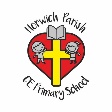 Music Year Two – Acting as a Musician.   Singing, playing and Performing.Music Year Two – Acting as a Musician.   Singing, playing and Performing.Key vocabularyExplanation/ definitionKey skills and knowledgePitchHow high or low a sound is.Sing songs with a wider pitch range (C-C) showing a sense of melodic shape.Sing lah-soh-me songs with accurate pitch matching.Explore using the voice expressively and creatively.Copy a simple rhythm on a percussion instrument.Beat the pulse of a piece of music, using body and using a percussion instrument.Begin to identify the difference between pulse and rhythm.Internalise a steady pulse e.g. use the ‘thinking voice’ to ‘sing’ short extracts in own head.Create crescendo (getting louder) and diminuendo (getting quieter) vocally and instrumentally.Create accelerando (getting faster) and rallentando (getting slower) vocally and instrumentally.Experience singing songs with different structures e.g. verse/ chorus.Add simple accompaniments to songs using tuned and untuned percussion instruments  e.g. drones or keeping pulse on a drum.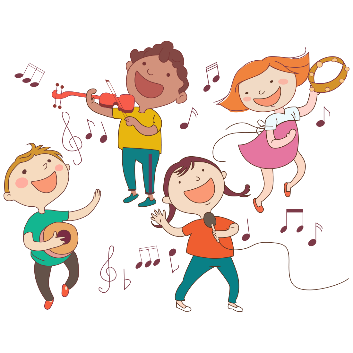 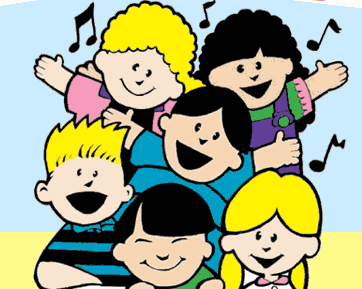 PulseThe underlying steady beat of music. (This is what we may tap our foot or clap along with.)Sing songs with a wider pitch range (C-C) showing a sense of melodic shape.Sing lah-soh-me songs with accurate pitch matching.Explore using the voice expressively and creatively.Copy a simple rhythm on a percussion instrument.Beat the pulse of a piece of music, using body and using a percussion instrument.Begin to identify the difference between pulse and rhythm.Internalise a steady pulse e.g. use the ‘thinking voice’ to ‘sing’ short extracts in own head.Create crescendo (getting louder) and diminuendo (getting quieter) vocally and instrumentally.Create accelerando (getting faster) and rallentando (getting slower) vocally and instrumentally.Experience singing songs with different structures e.g. verse/ chorus.Add simple accompaniments to songs using tuned and untuned percussion instruments  e.g. drones or keeping pulse on a drum.RhythmCombinations of long and short sounds that convey movement.Sing songs with a wider pitch range (C-C) showing a sense of melodic shape.Sing lah-soh-me songs with accurate pitch matching.Explore using the voice expressively and creatively.Copy a simple rhythm on a percussion instrument.Beat the pulse of a piece of music, using body and using a percussion instrument.Begin to identify the difference between pulse and rhythm.Internalise a steady pulse e.g. use the ‘thinking voice’ to ‘sing’ short extracts in own head.Create crescendo (getting louder) and diminuendo (getting quieter) vocally and instrumentally.Create accelerando (getting faster) and rallentando (getting slower) vocally and instrumentally.Experience singing songs with different structures e.g. verse/ chorus.Add simple accompaniments to songs using tuned and untuned percussion instruments  e.g. drones or keeping pulse on a drum.MelodyAnother   name   for   a   tune.Sing songs with a wider pitch range (C-C) showing a sense of melodic shape.Sing lah-soh-me songs with accurate pitch matching.Explore using the voice expressively and creatively.Copy a simple rhythm on a percussion instrument.Beat the pulse of a piece of music, using body and using a percussion instrument.Begin to identify the difference between pulse and rhythm.Internalise a steady pulse e.g. use the ‘thinking voice’ to ‘sing’ short extracts in own head.Create crescendo (getting louder) and diminuendo (getting quieter) vocally and instrumentally.Create accelerando (getting faster) and rallentando (getting slower) vocally and instrumentally.Experience singing songs with different structures e.g. verse/ chorus.Add simple accompaniments to songs using tuned and untuned percussion instruments  e.g. drones or keeping pulse on a drum.DynamicsHow   loud   or   quiet   the   music   is.Sing songs with a wider pitch range (C-C) showing a sense of melodic shape.Sing lah-soh-me songs with accurate pitch matching.Explore using the voice expressively and creatively.Copy a simple rhythm on a percussion instrument.Beat the pulse of a piece of music, using body and using a percussion instrument.Begin to identify the difference between pulse and rhythm.Internalise a steady pulse e.g. use the ‘thinking voice’ to ‘sing’ short extracts in own head.Create crescendo (getting louder) and diminuendo (getting quieter) vocally and instrumentally.Create accelerando (getting faster) and rallentando (getting slower) vocally and instrumentally.Experience singing songs with different structures e.g. verse/ chorus.Add simple accompaniments to songs using tuned and untuned percussion instruments  e.g. drones or keeping pulse on a drum.TempoAn   Italian   word   used   to   describe   how   fast/slow   the   music   goes.Sing songs with a wider pitch range (C-C) showing a sense of melodic shape.Sing lah-soh-me songs with accurate pitch matching.Explore using the voice expressively and creatively.Copy a simple rhythm on a percussion instrument.Beat the pulse of a piece of music, using body and using a percussion instrument.Begin to identify the difference between pulse and rhythm.Internalise a steady pulse e.g. use the ‘thinking voice’ to ‘sing’ short extracts in own head.Create crescendo (getting louder) and diminuendo (getting quieter) vocally and instrumentally.Create accelerando (getting faster) and rallentando (getting slower) vocally and instrumentally.Experience singing songs with different structures e.g. verse/ chorus.Add simple accompaniments to songs using tuned and untuned percussion instruments  e.g. drones or keeping pulse on a drum.performSing   and   play  instruments.Sing songs with a wider pitch range (C-C) showing a sense of melodic shape.Sing lah-soh-me songs with accurate pitch matching.Explore using the voice expressively and creatively.Copy a simple rhythm on a percussion instrument.Beat the pulse of a piece of music, using body and using a percussion instrument.Begin to identify the difference between pulse and rhythm.Internalise a steady pulse e.g. use the ‘thinking voice’ to ‘sing’ short extracts in own head.Create crescendo (getting louder) and diminuendo (getting quieter) vocally and instrumentally.Create accelerando (getting faster) and rallentando (getting slower) vocally and instrumentally.Experience singing songs with different structures e.g. verse/ chorus.Add simple accompaniments to songs using tuned and untuned percussion instruments  e.g. drones or keeping pulse on a drum.performancean act of performing a song or piece of musicSing songs with a wider pitch range (C-C) showing a sense of melodic shape.Sing lah-soh-me songs with accurate pitch matching.Explore using the voice expressively and creatively.Copy a simple rhythm on a percussion instrument.Beat the pulse of a piece of music, using body and using a percussion instrument.Begin to identify the difference between pulse and rhythm.Internalise a steady pulse e.g. use the ‘thinking voice’ to ‘sing’ short extracts in own head.Create crescendo (getting louder) and diminuendo (getting quieter) vocally and instrumentally.Create accelerando (getting faster) and rallentando (getting slower) vocally and instrumentally.Experience singing songs with different structures e.g. verse/ chorus.Add simple accompaniments to songs using tuned and untuned percussion instruments  e.g. drones or keeping pulse on a drum.audiencethe group of people together in one place to listen to a song or a piece of music Sing songs with a wider pitch range (C-C) showing a sense of melodic shape.Sing lah-soh-me songs with accurate pitch matching.Explore using the voice expressively and creatively.Copy a simple rhythm on a percussion instrument.Beat the pulse of a piece of music, using body and using a percussion instrument.Begin to identify the difference between pulse and rhythm.Internalise a steady pulse e.g. use the ‘thinking voice’ to ‘sing’ short extracts in own head.Create crescendo (getting louder) and diminuendo (getting quieter) vocally and instrumentally.Create accelerando (getting faster) and rallentando (getting slower) vocally and instrumentally.Experience singing songs with different structures e.g. verse/ chorus.Add simple accompaniments to songs using tuned and untuned percussion instruments  e.g. drones or keeping pulse on a drum.Music Year Two – Thinking as a Musician  - TranscribingMusic Year Two – Thinking as a Musician  - TranscribingKey vocabularyExplanation/ definitionKey skills and knowledgePitchHow high or low a sound is.• Use a simple graphic score for performing or as a stimulus for composition.• Begin to recognise the link between shape and pitch in graphic notations.• Experience using Music Technology to capture, change and combine sounds.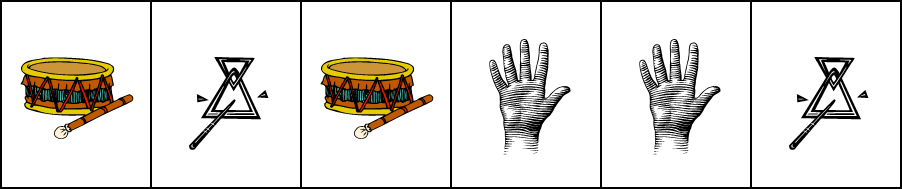 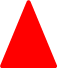   Drum                     Triangle 	 PulseThe underlying steady beat of music. (This is what we may tap our foot or clap along with.)• Use a simple graphic score for performing or as a stimulus for composition.• Begin to recognise the link between shape and pitch in graphic notations.• Experience using Music Technology to capture, change and combine sounds.  Drum                     Triangle 	RhythmCombinations of long and short sounds that convey movement.• Use a simple graphic score for performing or as a stimulus for composition.• Begin to recognise the link between shape and pitch in graphic notations.• Experience using Music Technology to capture, change and combine sounds.  Drum                     Triangle 	MelodyAnother   name   for   a   tune.• Use a simple graphic score for performing or as a stimulus for composition.• Begin to recognise the link between shape and pitch in graphic notations.• Experience using Music Technology to capture, change and combine sounds.  Drum                     Triangle 	DynamicsHow   loud   or   quiet   the   music   is.• Use a simple graphic score for performing or as a stimulus for composition.• Begin to recognise the link between shape and pitch in graphic notations.• Experience using Music Technology to capture, change and combine sounds.  Drum                     Triangle 	TempoAn   Italian   word   used   to   describe   how   fast/slow   the   music   goes.• Use a simple graphic score for performing or as a stimulus for composition.• Begin to recognise the link between shape and pitch in graphic notations.• Experience using Music Technology to capture, change and combine sounds.  Drum                     Triangle 	performSing   and   play  instruments.• Use a simple graphic score for performing or as a stimulus for composition.• Begin to recognise the link between shape and pitch in graphic notations.• Experience using Music Technology to capture, change and combine sounds.  Drum                     Triangle 	performancean act of performing a song or piece of music• Use a simple graphic score for performing or as a stimulus for composition.• Begin to recognise the link between shape and pitch in graphic notations.• Experience using Music Technology to capture, change and combine sounds.  Drum                     Triangle 	audiencethe group of people together in one place to listen to a song or a piece of music • Use a simple graphic score for performing or as a stimulus for composition.• Begin to recognise the link between shape and pitch in graphic notations.• Experience using Music Technology to capture, change and combine sounds.  Drum                     Triangle 	notationthe   link   between   sound   and   symbol.• Use a simple graphic score for performing or as a stimulus for composition.• Begin to recognise the link between shape and pitch in graphic notations.• Experience using Music Technology to capture, change and combine sounds.  Drum                     Triangle 	graphic scorea way in which we can write music without having to write musical notes. You can use shapes and symbols in your graphic score to represent an instrument.• Use a simple graphic score for performing or as a stimulus for composition.• Begin to recognise the link between shape and pitch in graphic notations.• Experience using Music Technology to capture, change and combine sounds.  Drum                     Triangle 	composeTo create   and   develop   musical   ideas   and   ‘fixing’   them.• Use a simple graphic score for performing or as a stimulus for composition.• Begin to recognise the link between shape and pitch in graphic notations.• Experience using Music Technology to capture, change and combine sounds.  Drum                     Triangle 	improviseTo   make   up   a   tune   and   play   it   on   the   spot.   There   is   an   assumption   that   it   can   never be recreated.   • Use a simple graphic score for performing or as a stimulus for composition.• Begin to recognise the link between shape and pitch in graphic notations.• Experience using Music Technology to capture, change and combine sounds.  Drum                     Triangle 	Music Year Two – Acting as a Musician. Exploring and Composing.Music Year Two – Acting as a Musician. Exploring and Composing.Key vocabularyExplanation/ definitionKey skills and knowledgePitchHow high or low a sound is.Create music as a response to a stimulus e.g. a rocket launching, a rainstorm, a rockpool etc. choosing and using appropriate instruments to create an idea. Experiment with, create, select, combine and sequence sounds using the inter-related dimensions. Clap a simple rhythmic pattern for others to copy.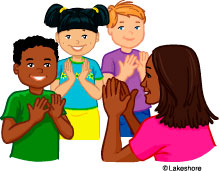 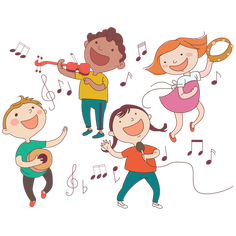  PulseThe underlying steady beat of music. (This is what we may tap our foot or clap along with.)Create music as a response to a stimulus e.g. a rocket launching, a rainstorm, a rockpool etc. choosing and using appropriate instruments to create an idea. Experiment with, create, select, combine and sequence sounds using the inter-related dimensions. Clap a simple rhythmic pattern for others to copy.RhythmCombinations of long and short sounds that convey movement.Create music as a response to a stimulus e.g. a rocket launching, a rainstorm, a rockpool etc. choosing and using appropriate instruments to create an idea. Experiment with, create, select, combine and sequence sounds using the inter-related dimensions. Clap a simple rhythmic pattern for others to copy.MelodyAnother   name   for   a   tune.Create music as a response to a stimulus e.g. a rocket launching, a rainstorm, a rockpool etc. choosing and using appropriate instruments to create an idea. Experiment with, create, select, combine and sequence sounds using the inter-related dimensions. Clap a simple rhythmic pattern for others to copy.DynamicsHow   loud   or   quiet   the   music   is.Create music as a response to a stimulus e.g. a rocket launching, a rainstorm, a rockpool etc. choosing and using appropriate instruments to create an idea. Experiment with, create, select, combine and sequence sounds using the inter-related dimensions. Clap a simple rhythmic pattern for others to copy.TempoAn   Italian   word   used   to   describe   how   fast/slow   the   music   goes.Create music as a response to a stimulus e.g. a rocket launching, a rainstorm, a rockpool etc. choosing and using appropriate instruments to create an idea. Experiment with, create, select, combine and sequence sounds using the inter-related dimensions. Clap a simple rhythmic pattern for others to copy.performSing   and   play  instruments.Create music as a response to a stimulus e.g. a rocket launching, a rainstorm, a rockpool etc. choosing and using appropriate instruments to create an idea. Experiment with, create, select, combine and sequence sounds using the inter-related dimensions. Clap a simple rhythmic pattern for others to copy.performancean act of performing a song or piece of musicCreate music as a response to a stimulus e.g. a rocket launching, a rainstorm, a rockpool etc. choosing and using appropriate instruments to create an idea. Experiment with, create, select, combine and sequence sounds using the inter-related dimensions. Clap a simple rhythmic pattern for others to copy.audiencethe group of people together in one place to listen to a song or a piece of music Create music as a response to a stimulus e.g. a rocket launching, a rainstorm, a rockpool etc. choosing and using appropriate instruments to create an idea. Experiment with, create, select, combine and sequence sounds using the inter-related dimensions. Clap a simple rhythmic pattern for others to copy.notationthe   link   between   sound   and   symbol.Create music as a response to a stimulus e.g. a rocket launching, a rainstorm, a rockpool etc. choosing and using appropriate instruments to create an idea. Experiment with, create, select, combine and sequence sounds using the inter-related dimensions. Clap a simple rhythmic pattern for others to copy.graphic scorea way in which we can write music without having to write musical notes. You can use shapes and symbols in your graphic score to represent an instrument.Create music as a response to a stimulus e.g. a rocket launching, a rainstorm, a rockpool etc. choosing and using appropriate instruments to create an idea. Experiment with, create, select, combine and sequence sounds using the inter-related dimensions. Clap a simple rhythmic pattern for others to copy.composeTo create   and   develop   musical   ideas   and   ‘fixing’   them.Create music as a response to a stimulus e.g. a rocket launching, a rainstorm, a rockpool etc. choosing and using appropriate instruments to create an idea. Experiment with, create, select, combine and sequence sounds using the inter-related dimensions. Clap a simple rhythmic pattern for others to copy.improviseTo   make   up   a   tune   and   play   it   on   the   spot.   There   is   an   assumption   that   it   can   never be recreated.   Create music as a response to a stimulus e.g. a rocket launching, a rainstorm, a rockpool etc. choosing and using appropriate instruments to create an idea. Experiment with, create, select, combine and sequence sounds using the inter-related dimensions. Clap a simple rhythmic pattern for others to copy.Music Year Two – Thinking as a Musician.   Describing.Music Year Two – Thinking as a Musician.   Describing.Key vocabularyExplanation/ definitionKey skills and knowledgePitchHow high or low a sound is.Identify patterns of one and two sounds per beat and use rhythm names (walk/jogging or ta/te-te)Know that pitch means ‘high’ and ‘low’ and identify high and low sounds when listening to a piece of music. Recognises changes in dynamics, tempo and timbre and explain in simple ways how these changes affect the music. Listen with concentration to a range of recorded and live music and express an opinion about the music. Group instruments in different ways e.g. according to how they are played. 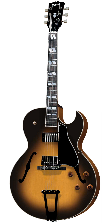 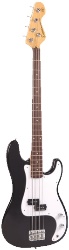 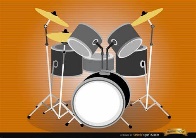 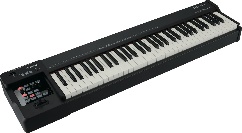     Keyboard                   drums              bass guitar         electric guitar 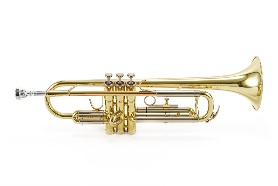 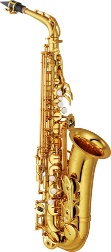 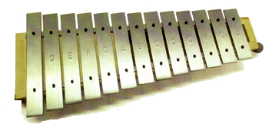                   Saxophone              trumpet                         glockenspeil PulseThe underlying steady beat of music. (This is what we may tap our foot or clap along with.)Identify patterns of one and two sounds per beat and use rhythm names (walk/jogging or ta/te-te)Know that pitch means ‘high’ and ‘low’ and identify high and low sounds when listening to a piece of music. Recognises changes in dynamics, tempo and timbre and explain in simple ways how these changes affect the music. Listen with concentration to a range of recorded and live music and express an opinion about the music. Group instruments in different ways e.g. according to how they are played.     Keyboard                   drums              bass guitar         electric guitar                   Saxophone              trumpet                         glockenspeilRhythmCombinations of long and short sounds that convey movement.Identify patterns of one and two sounds per beat and use rhythm names (walk/jogging or ta/te-te)Know that pitch means ‘high’ and ‘low’ and identify high and low sounds when listening to a piece of music. Recognises changes in dynamics, tempo and timbre and explain in simple ways how these changes affect the music. Listen with concentration to a range of recorded and live music and express an opinion about the music. Group instruments in different ways e.g. according to how they are played.     Keyboard                   drums              bass guitar         electric guitar                   Saxophone              trumpet                         glockenspeilMelodyAnother   name   for   a   tune.Identify patterns of one and two sounds per beat and use rhythm names (walk/jogging or ta/te-te)Know that pitch means ‘high’ and ‘low’ and identify high and low sounds when listening to a piece of music. Recognises changes in dynamics, tempo and timbre and explain in simple ways how these changes affect the music. Listen with concentration to a range of recorded and live music and express an opinion about the music. Group instruments in different ways e.g. according to how they are played.     Keyboard                   drums              bass guitar         electric guitar                   Saxophone              trumpet                         glockenspeilDynamicsHow   loud   or   quiet   the   music   is.Identify patterns of one and two sounds per beat and use rhythm names (walk/jogging or ta/te-te)Know that pitch means ‘high’ and ‘low’ and identify high and low sounds when listening to a piece of music. Recognises changes in dynamics, tempo and timbre and explain in simple ways how these changes affect the music. Listen with concentration to a range of recorded and live music and express an opinion about the music. Group instruments in different ways e.g. according to how they are played.     Keyboard                   drums              bass guitar         electric guitar                   Saxophone              trumpet                         glockenspeilTempoAn   Italian   word   used   to   describe   how   fast/slow   the   music   goes.Identify patterns of one and two sounds per beat and use rhythm names (walk/jogging or ta/te-te)Know that pitch means ‘high’ and ‘low’ and identify high and low sounds when listening to a piece of music. Recognises changes in dynamics, tempo and timbre and explain in simple ways how these changes affect the music. Listen with concentration to a range of recorded and live music and express an opinion about the music. Group instruments in different ways e.g. according to how they are played.     Keyboard                   drums              bass guitar         electric guitar                   Saxophone              trumpet                         glockenspeilperformSing   and   play  instruments.Identify patterns of one and two sounds per beat and use rhythm names (walk/jogging or ta/te-te)Know that pitch means ‘high’ and ‘low’ and identify high and low sounds when listening to a piece of music. Recognises changes in dynamics, tempo and timbre and explain in simple ways how these changes affect the music. Listen with concentration to a range of recorded and live music and express an opinion about the music. Group instruments in different ways e.g. according to how they are played.     Keyboard                   drums              bass guitar         electric guitar                   Saxophone              trumpet                         glockenspeilperformancean act of performing a song or piece of musicIdentify patterns of one and two sounds per beat and use rhythm names (walk/jogging or ta/te-te)Know that pitch means ‘high’ and ‘low’ and identify high and low sounds when listening to a piece of music. Recognises changes in dynamics, tempo and timbre and explain in simple ways how these changes affect the music. Listen with concentration to a range of recorded and live music and express an opinion about the music. Group instruments in different ways e.g. according to how they are played.     Keyboard                   drums              bass guitar         electric guitar                   Saxophone              trumpet                         glockenspeilaudiencethe group of people together in one place to listen to a song or a piece of music Identify patterns of one and two sounds per beat and use rhythm names (walk/jogging or ta/te-te)Know that pitch means ‘high’ and ‘low’ and identify high and low sounds when listening to a piece of music. Recognises changes in dynamics, tempo and timbre and explain in simple ways how these changes affect the music. Listen with concentration to a range of recorded and live music and express an opinion about the music. Group instruments in different ways e.g. according to how they are played.     Keyboard                   drums              bass guitar         electric guitar                   Saxophone              trumpet                         glockenspeilnotationthe   link   between   sound   and   symbol.Identify patterns of one and two sounds per beat and use rhythm names (walk/jogging or ta/te-te)Know that pitch means ‘high’ and ‘low’ and identify high and low sounds when listening to a piece of music. Recognises changes in dynamics, tempo and timbre and explain in simple ways how these changes affect the music. Listen with concentration to a range of recorded and live music and express an opinion about the music. Group instruments in different ways e.g. according to how they are played.     Keyboard                   drums              bass guitar         electric guitar                   Saxophone              trumpet                         glockenspeilgraphic scorea way in which we can write music without having to write musical notes. You can use shapes and symbols in your graphic score to represent an instrument.Identify patterns of one and two sounds per beat and use rhythm names (walk/jogging or ta/te-te)Know that pitch means ‘high’ and ‘low’ and identify high and low sounds when listening to a piece of music. Recognises changes in dynamics, tempo and timbre and explain in simple ways how these changes affect the music. Listen with concentration to a range of recorded and live music and express an opinion about the music. Group instruments in different ways e.g. according to how they are played.     Keyboard                   drums              bass guitar         electric guitar                   Saxophone              trumpet                         glockenspeilcomposeTo create   and   develop   musical   ideas   and   ‘fixing’   them.Identify patterns of one and two sounds per beat and use rhythm names (walk/jogging or ta/te-te)Know that pitch means ‘high’ and ‘low’ and identify high and low sounds when listening to a piece of music. Recognises changes in dynamics, tempo and timbre and explain in simple ways how these changes affect the music. Listen with concentration to a range of recorded and live music and express an opinion about the music. Group instruments in different ways e.g. according to how they are played.     Keyboard                   drums              bass guitar         electric guitar                   Saxophone              trumpet                         glockenspeilimproviseTo   make   up   a   tune   and   play   it   on   the   spot.   There   is   an   assumption   that   it   can   never be recreated.   Identify patterns of one and two sounds per beat and use rhythm names (walk/jogging or ta/te-te)Know that pitch means ‘high’ and ‘low’ and identify high and low sounds when listening to a piece of music. Recognises changes in dynamics, tempo and timbre and explain in simple ways how these changes affect the music. Listen with concentration to a range of recorded and live music and express an opinion about the music. Group instruments in different ways e.g. according to how they are played.     Keyboard                   drums              bass guitar         electric guitar                   Saxophone              trumpet                         glockenspeilPitchHow high or low a sound is.Identify patterns of one and two sounds per beat and use rhythm names (walk/jogging or ta/te-te)Know that pitch means ‘high’ and ‘low’ and identify high and low sounds when listening to a piece of music. Recognises changes in dynamics, tempo and timbre and explain in simple ways how these changes affect the music. Listen with concentration to a range of recorded and live music and express an opinion about the music. Group instruments in different ways e.g. according to how they are played.     Keyboard                   drums              bass guitar         electric guitar                   Saxophone              trumpet                         glockenspeil PulseThe underlying steady beat of music. (This is what we may tap our foot or clap along with.)Identify patterns of one and two sounds per beat and use rhythm names (walk/jogging or ta/te-te)Know that pitch means ‘high’ and ‘low’ and identify high and low sounds when listening to a piece of music. Recognises changes in dynamics, tempo and timbre and explain in simple ways how these changes affect the music. Listen with concentration to a range of recorded and live music and express an opinion about the music. Group instruments in different ways e.g. according to how they are played.     Keyboard                   drums              bass guitar         electric guitar                   Saxophone              trumpet                         glockenspeilRap a type of popular music with a strong rhythm in which the words are spoken, not sungIdentify patterns of one and two sounds per beat and use rhythm names (walk/jogging or ta/te-te)Know that pitch means ‘high’ and ‘low’ and identify high and low sounds when listening to a piece of music. Recognises changes in dynamics, tempo and timbre and explain in simple ways how these changes affect the music. Listen with concentration to a range of recorded and live music and express an opinion about the music. Group instruments in different ways e.g. according to how they are played.     Keyboard                   drums              bass guitar         electric guitar                   Saxophone              trumpet                         glockenspeilReggaeDeveloped   in   the   1970s   and   originated   from   Jamaica,   Reggae   defined   by   Bob   Marley.   It   has   a   prominent   bass   beat   and   a   strong   off-beat   usually   played   on   the   guitar .Identify patterns of one and two sounds per beat and use rhythm names (walk/jogging or ta/te-te)Know that pitch means ‘high’ and ‘low’ and identify high and low sounds when listening to a piece of music. Recognises changes in dynamics, tempo and timbre and explain in simple ways how these changes affect the music. Listen with concentration to a range of recorded and live music and express an opinion about the music. Group instruments in different ways e.g. according to how they are played.     Keyboard                   drums              bass guitar         electric guitar                   Saxophone              trumpet                         glockenspeil